Уважаемые жители с. Бельтирское!Обращаем Ваше внимание на необходимость соблюдения Правил благоустройства территории муниципального образования, т.к. каждому из нас приятно жить и растить своих детей в благоприятных и комфортных условиях.Напоминаем о том, что прилегающая территория должна быть: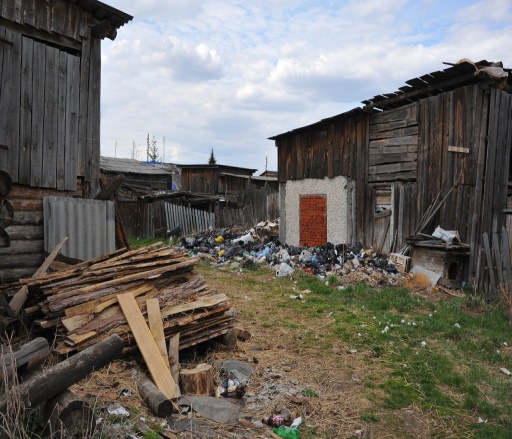 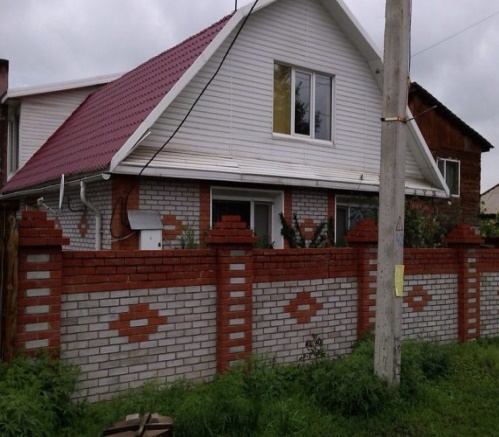 Необходимо помнить о том, что фасадная часть территории должна иметь: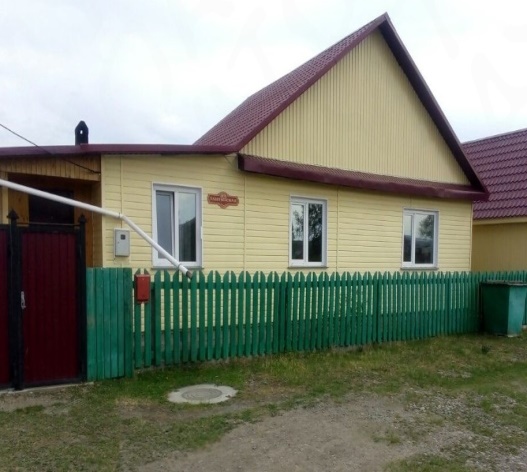 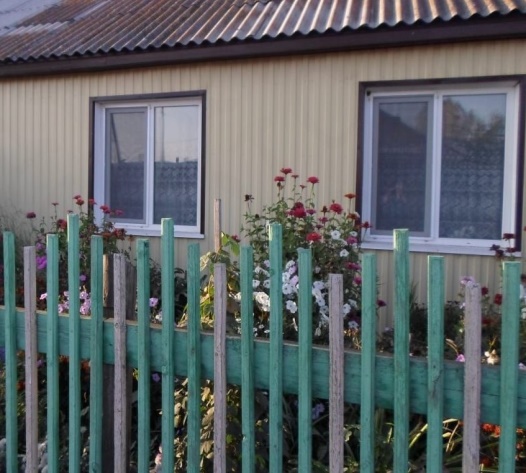 За нарушение ст. 83(2) «Нарушение правил благоустройства территории муниципального образования» Закона РХ от 17.12.2008г. № 91-ЗРХ «Об административных правонарушениях» предусмотрен штраф на граждан от 1000 до 3000 рублей, на должностных лиц от 5000 до 10000 рублей, на юридических лиц от 10000 до 20000 рублей.